Муниципальное автономное общеобразовательное учреждение«Средняя общеобразовательная школа №5»(МАОУ «Средняя школа №5»)г. КогалымОб утверждении состава комиссии и Плана противодействия коррупции на 2022-2023 учебный годВ соответствии со статьей 13.3 ФЗ-273 от 25.12.2008 года «О противодействии коррупции» в целях организации эффективной работы по противодействию коррупции, устранения порождающих ее причин и условий, обеспечения законности в деятельности МАОУ «Средняя школа № 5», защиты законных интересов граждан от угроз, связанных с коррупцией в сфере образования, ПРИКАЗЫВАЮ:Утвердить План мероприятий по противодействию коррупции в муниципальном автономном общеобразовательном учреждении «Средняя общеобразовательная школа №5» города Когалыма на 2022-2023 учебный год согласно приложению 1Утвердить состав комиссии по реализации антикоррупционной политики в составе:- Хайруллин И.И., заместитель директора по учебно-воспитательной работе – председатель комиссии;- Алькина Н.И., председатель профсоюзного комитета – член комиссии;- Зубко Е.В., секретарь – член комиссии;- Алькин А.И., главный бухгалтер – член комиссии..Возложить ответственность на Хайруллина И.И., заместителя директора по учебно-воспитательной работе, председателя комиссии за координацию деятельности по антикоррупционной политике в МАОУ «Средняя школа №5».Терентьеву Т.О., назначить ответственной за постоянное обновление и наполнение на сайте школы тематического раздела «Антикоррупционная деятельность»Контроль за исполнением приказа оставляю за собой.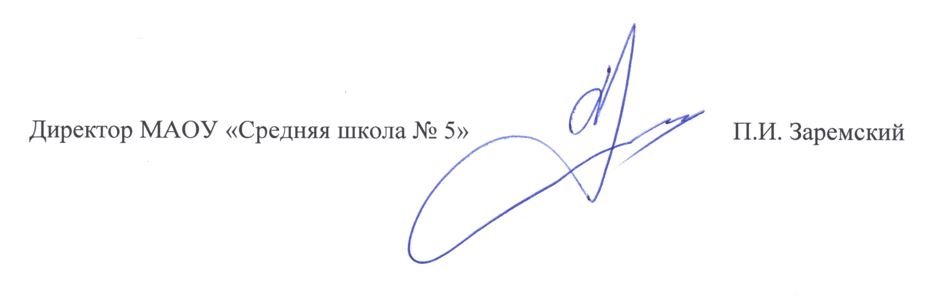 С приказом ознакомлены:ПРИКАЗ31.08.2022                                             № 855Приложение № 1 к приказу МАОУ «Средняя школа № 5»
от 31.08.2022 № 855 План работы по противодействиюкоррупции в МАОУ «Средняя школа №5» на 2022-2023 учебный годЦель:	Создание и внедрение организационно-правовых механизмов, нравственно-психологической атмосферы, направленных на эффективную профилактику коррупции в школе.Задачи: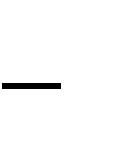 разработка мер, направленных на обеспечение прозрачности действий ответственных лиц в условиях коррупционной ситуации;совершенствование методов обучения и воспитания детей нравственным нормам, составляющим основу личности, устойчивой против коррупции;разработка и внедрение организационно-правовых механизмов, снимающих возможность коррупционных действий;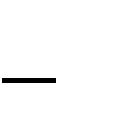 содействие реализации прав граждан и организаций на доступ к информации о фактах коррупции, а также на их в свободное освещение в средствах массовой информации.Барков Е.В.Имаева Л.В.Акбашева Т.А.Федорова Н.А.Гумерова Э.А.Галиянова Л.Х.Смирнова С.П.Киселева Н.Г.Гильдебрант Н.Д.Попова Д.С.Рычков Н.А.Двойнева Ю.Ю.Божко В.В.Замараева Е.В.Жилякова Ф.М.Салтыкова Р.А.Величко О.В.Жуковская В.А.Алькина Н.И.Кайниева Н.Ю.Каюмова Л.И.Терентьева Т.О.Игольникова Ю.С.Кобзева Е.А.Гнетова В.А.Шамыкова И.С.Лозовая Т.А.Трапезникова О.И.Сергеева В.Е.Мамадова Н.В.Бороденко К.В.Бычковская Н.А.Мочалкина Е.В.Ишбулатова В.Я.Грачева Л.А.Мусаева Е.А.Рябикова В.Р.Кутало А.Д.Новосёлова Н.В.Мартыненко Е.В.Османов Ф.О.Палиевец А.П.Рычкова Н.С.Слесарева А.Н.Перова И.В.Гарейшина Э.В.Сокол Ю.С.Прусакова Т.Г.Гоголева Н.Ф.Слизких Е.А.Самаева Л.С.Заречная Г.Н.Приходько А.П.Середюк Г.В.Алькин А.И.Хисамутдинов В.М.Смолева О.А.Хайруллин И.И.Мингазова А.Г.Соколова Е.А.Караваева А.А.Мухамедьянов ААТихонова А.В.Конради Е.В.Скрынник Е.С.Якимова О.А.Ермолаева О.А.Медведева И.С.Кузнецова И.Т.Зубко Е.В.